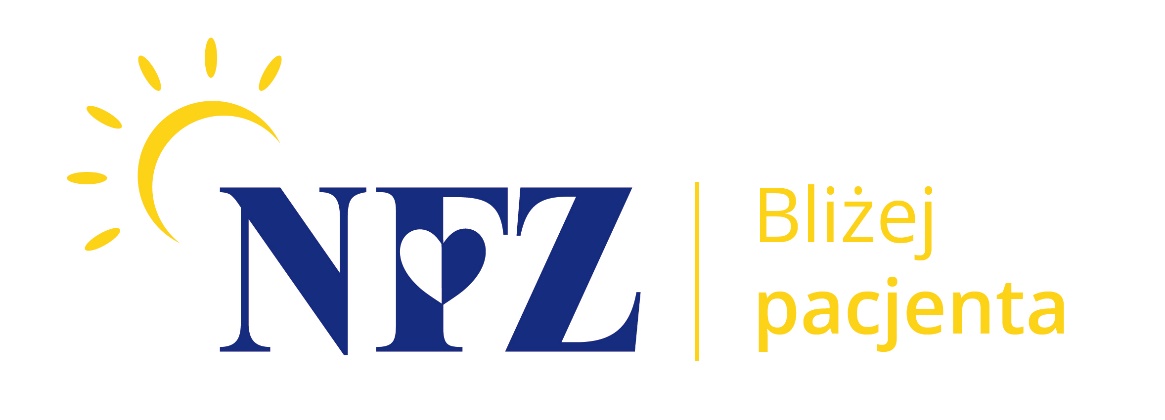 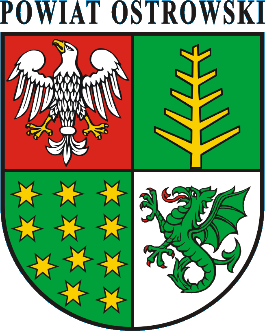 Mazowiecki Oddział Wojewódzki NFZ oraz Starosta Ostrowski zapraszajądo odwiedzenia stanowiska NFZ w Szpitalu w Ostrowi Mazowieckiej, ul. Duboisa 68budynek C (w Poradni Onkologicznej) I piętro, pokój nr 107Na stanowisku będzie można:potwierdzić zlecenie na wyroby medyczne,uzyskać informacje o najkrótszych terminach leczenia,  otrzymać Europejską Kartę Ubezpieczenia Zdrowotnego (tzw. EKUZ),założyć Internetowe Konto Pacjenta.PONIEDZIAŁEKWTOREKŚRODACZWARTEKPIĄTEKSO/NW R Z E S I E Ń   2 0 1 91W R Z E S I E Ń   2 0 1 9W R Z E S I E Ń   2 0 1 9W R Z E S I E Ń   2 0 1 9W R Z E S I E Ń   2 0 1 9W R Z E S I E Ń   2 0 1 9234567/8W R Z E S I E Ń   2 0 1 9W R Z E S I E Ń   2 0 1 9W R Z E S I E Ń   2 0 1 99:00 – 14:00W R Z E S I E Ń   2 0 1 9W R Z E S I E Ń   2 0 1 991011121314/15W R Z E S I E Ń   2 0 1 9W R Z E S I E Ń   2 0 1 9W R Z E S I E Ń   2 0 1 99:00 – 14:00W R Z E S I E Ń   2 0 1 9W R Z E S I E Ń   2 0 1 9161718192021/22W R Z E S I E Ń   2 0 1 9W R Z E S I E Ń   2 0 1 9W R Z E S I E Ń   2 0 1 99:00 – 14:00W R Z E S I E Ń   2 0 1 9W R Z E S I E Ń   2 0 1 9232425262728/29W R Z E S I E Ń   2 0 1 9W R Z E S I E Ń   2 0 1 9W R Z E S I E Ń   2 0 1 99:00 – 14:00W R Z E S I E Ń   2 0 1 9W R Z E S I E Ń   2 0 1 930W R Z E S I E Ń   2 0 1 9W R Z E S I E Ń   2 0 1 9W R Z E S I E Ń   2 0 1 99:00 – 14:00